La migración es un tema cada vez más importante en Hungría. La opinión de los húngaros es muy variada, incluso a veces muy extrema y depende mucho de la edad y de la ideología política de las personas. Por ejemplo, en general los jóvenes son más tolerantes y las personas que recibieron una educación tradicional son más conservadoras.He buscado informaciones y he hecho dos cuestionarios para analizar el tema de la migración en Hungría: uno con húngaros y otro con las personas consideradas inmigrantes o refugiados.Según Viktor Orbán, el primer ministro de Hungría „El multiculturalismo no tiene lugar aquí”. La situación de los inmigrantes es cada vez más díficil: en 2017 1300 personas recibieron la condición de refugiado, en contraste con el año 2018 cuando registraron oficialmente solo a 367 inmigrantes. El gobierno del país asignó muchos requisitos necesarios para conceder la condición de refugiado así haciendo casi imposible el establecimiento de los inmigrantes dentro del país.Pero los que pudieron quedarse en Hungría tienen pensamientos y actitudes muy diferentes. De un lado piensan que los húngaros son amables, majos y hospitalarios, por otro lado dicen que son muy cerrados, políticos, serios y a veces fríos. La mayoría de los preguntados dijo que los húngaros son tolerantes pero podrían mejorarse en este sentido. Sin embargo, todos dijeron que con tiempo la gente empezó a tratarlos mejor, pero eso también depende mucho de su situación. Es decir, según las conclusiones, los húngaros tratan mejor a los inmigrantes que a los refugiados.Ahora podéis ver las respuestas a la encuesta que preparamos: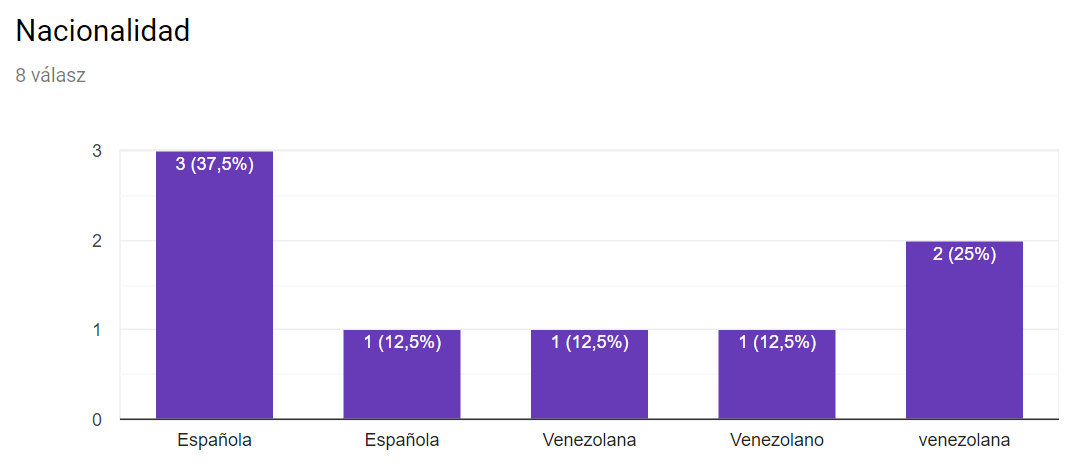 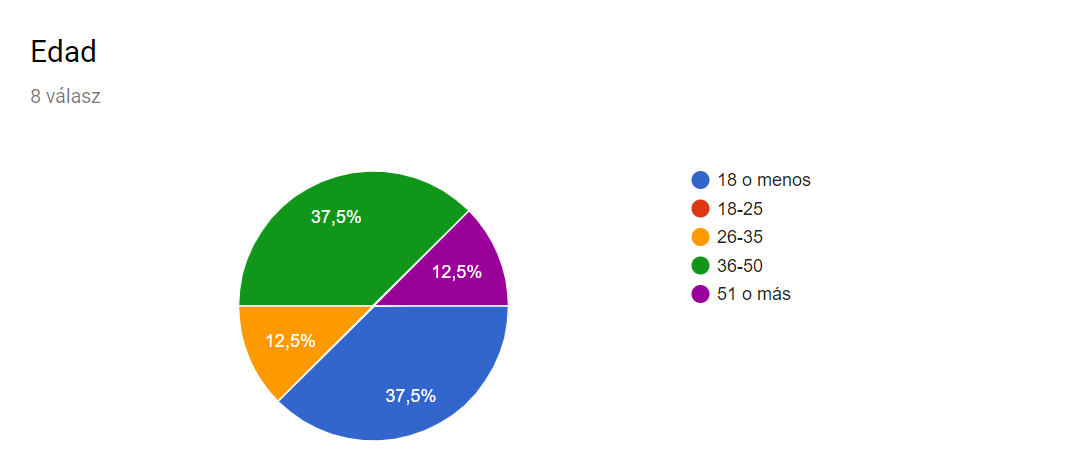 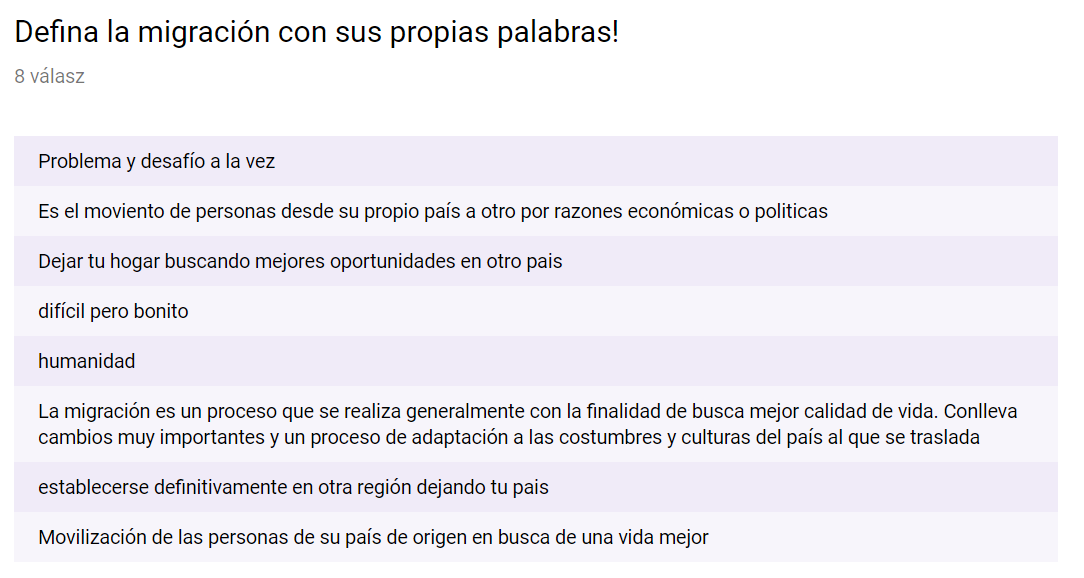 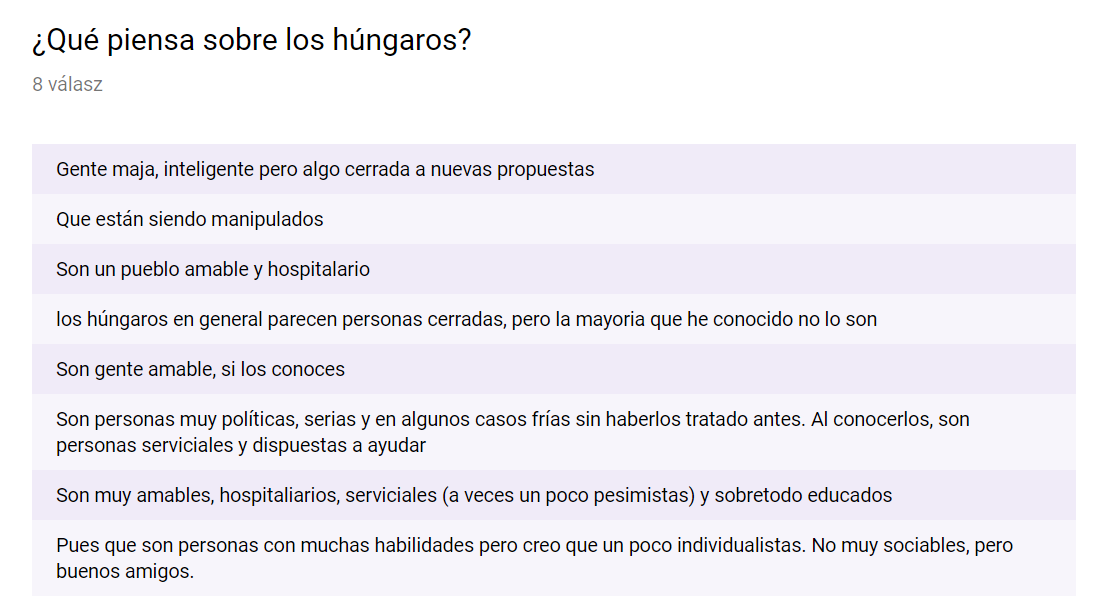 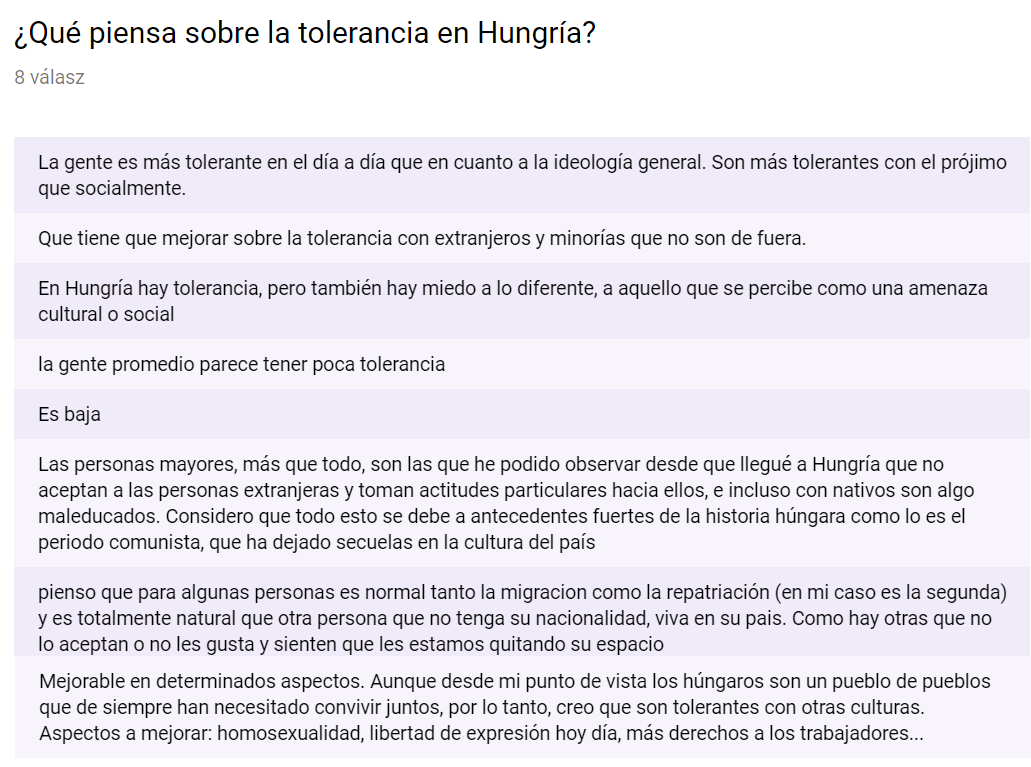 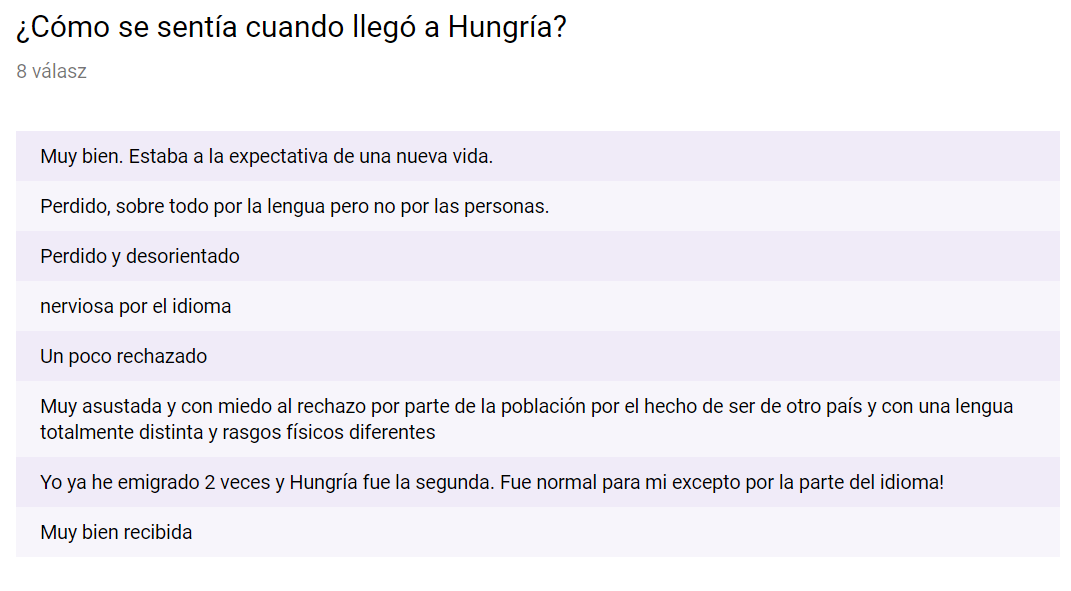 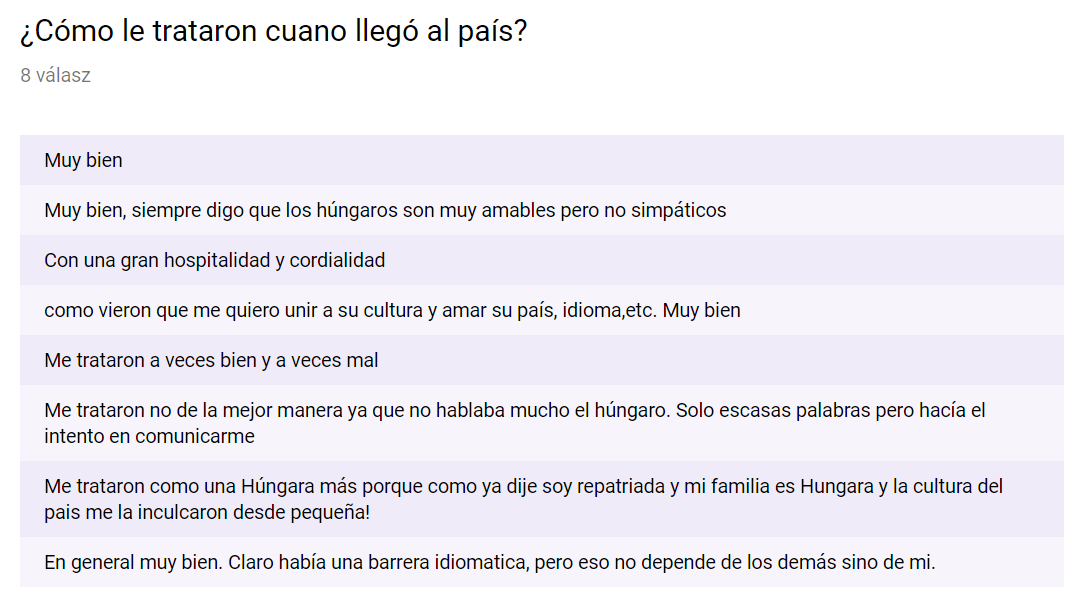 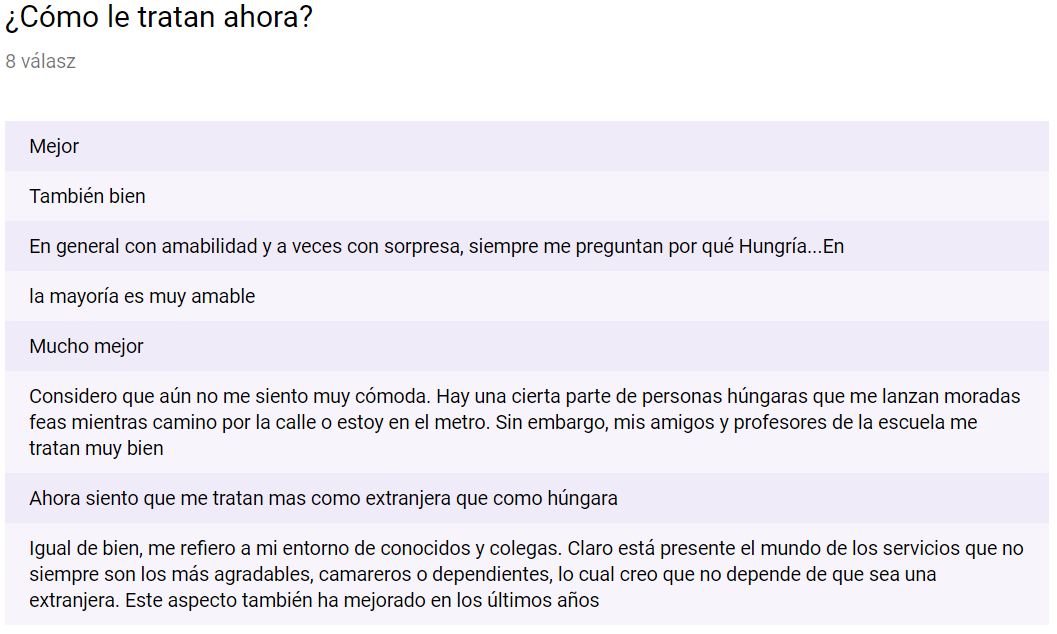 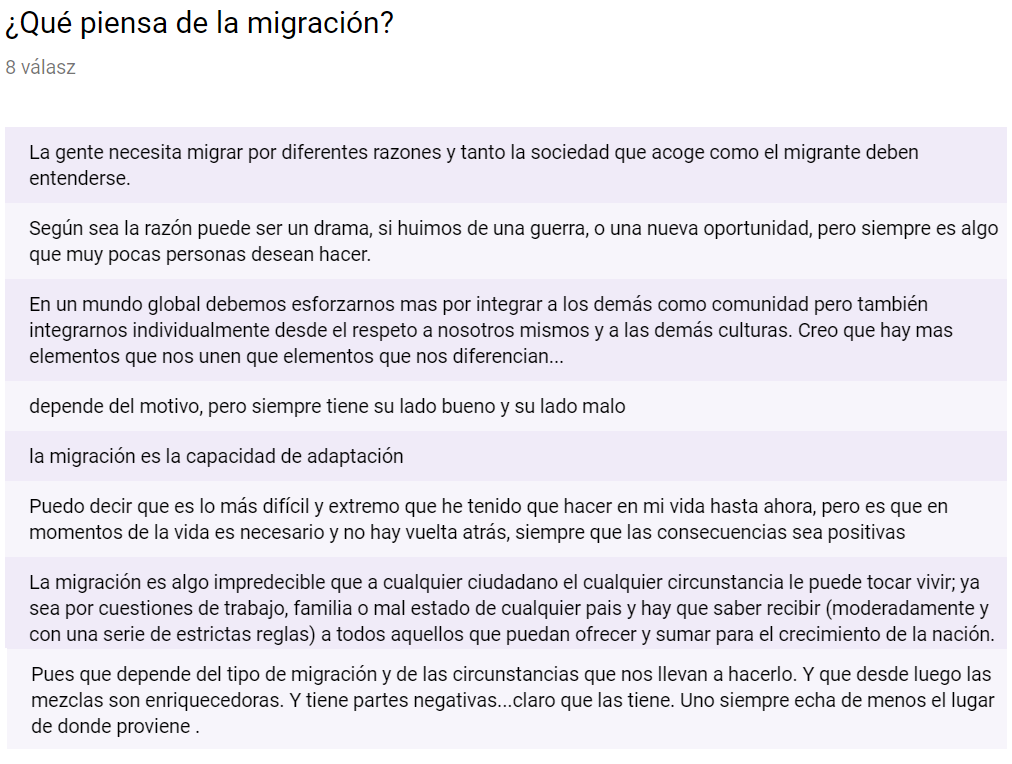 